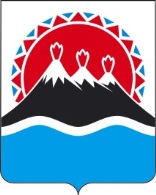 П О С Т А Н О В Л Е Н И ЕПРАВИТЕЛЬСТВА КАМЧАТСКОГО КРАЯг. Петропавловск-КамчатскийО внесении изменений в приложение к постановлению Правительства Камчатского края от 06.08.2019 № 356-П «Об утверждении Порядка предоставления из краевого бюджета грантов сельскохозяйственным потребительским кооперативам на развитие их материально-технической базы»ПРАВИТЕЛЬСТВО ПОСТАНОВЛЯЕТ:	1. Внести в приложение к постановлению Правительства Камчатского края от 06.08.2019 № 356-П «Об утверждении Порядка предоставления из краевого бюджета грантов сельскохозяйственным потребительским кооперативам на развитие их материально-технической базы» следующие изменения:1) пункт 1 части 1.2 радела 1 изложить в следующей редакции:«1) грант на развитие материально-технической базы (далее – грант) – это средства, перечисляемые из краевого бюджета сельскохозяйственным потребительским кооперативам для софинансирования их затрат, не возмещаемых в рамках иных направлений государственной поддержки, связанных с реализацией проектов по развитию материально-технической базы сельскохозяйственных потребительских кооперативов, представляемых в конкурсную комиссию, созданную Министерством сельского хозяйства, пищевой и перерабатывающей промышленности Камчатского края (далее соответственно - конкурсная комиссия, Министерство) сельскохозяйственным потребительским кооперативом;»; 2) в части 2.9 раздела 2 слово «, гражданина» исключить. 2. Настоящее постановление вступает в силу через 10 дней после дня его официального опубликования. Первый вице-губернатор Камчатского края 					                         И.Л. УнтиловаСОГЛАСОВАНО:Исп:Татьяна Николаевна Вавилователефон: 8 (4152) 41-27-71Главное правовое управление Губернатора и Правительства Камчатского краяПояснительная запискак проекту постановления Правительства Камчатского края «О внесении изменений в приложение к постановлению Правительства Камчатского края от 06.08.2019 № 356-П «Об утверждении Порядка предоставления из краевого бюджета грантов сельскохозяйственным потребительским кооперативам на развитие их материально-технической базы»Настоящий проект разработан в целях уточнения отдельных положений постановления Правительства Камчатского края от 06.08.2019 № 356-П «Об утверждении Порядка предоставления из краевого бюджета грантов сельскохозяйственным потребительским кооперативам на развитие их материально-технической базы».На реализацию проекта постановления Правительства Камчатского края не потребуется дополнительного финансирования из краевого бюджета. Проект постановления размещен на Едином портале проведения независимой экспертизы и общественного обсуждения проектов нормативных правовых актов Камчатского края в информационно-телекоммуникационной сети Интернет для проведения независимой антикоррупционной экспертизы в срок с 22.08.2019 года до 28.08.2019 года.В соответствии с постановлением Камчатского края от 06.06.2013 № 233-П «Об утверждении порядка проведения оценки регулирующего воздействия проектов нормативных правовых актов Камчатского края и экспертизы нормативных правовых актов Камчатского края» проект не подлежит оценке регулирующего воздействия.№Заместитель Председателя Правительства Камчатского края«____» _____________ 2019 г.М.А. СубботаМинистр финансов Камчатского края«____» _____________ 2019 г.С.Л. ТечкоМинистр сельского хозяйства, пищевой и перерабатывающей промышленности Камчатского края«____» _____________ 2019 г.А.А. КучеренкоИ.о. начальника Главного правового управления Губернатора и Правительства Камчатского края«____» _____________ 2019г.Т.В. Ильина